San Fernando College					  Vo Bo  Jefe D 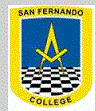 Departamento de InglesGUIA #8 : Corrección Guía numero 7+ Unidad 1 .(Libro Move Beyond 1)GUIA #7 (Corrección Unidades 5 y 6.) 1.Do page 47 GET THE GRAMMAR. Activities 1-3-4. 2. Do page 53.Activities 3a and 4. Preguntas con “WH”3.Do page 58.Language Check. 1-2-3.GUIA # 9. UNIT 1. (LIBRO MOVE BEYOND 1)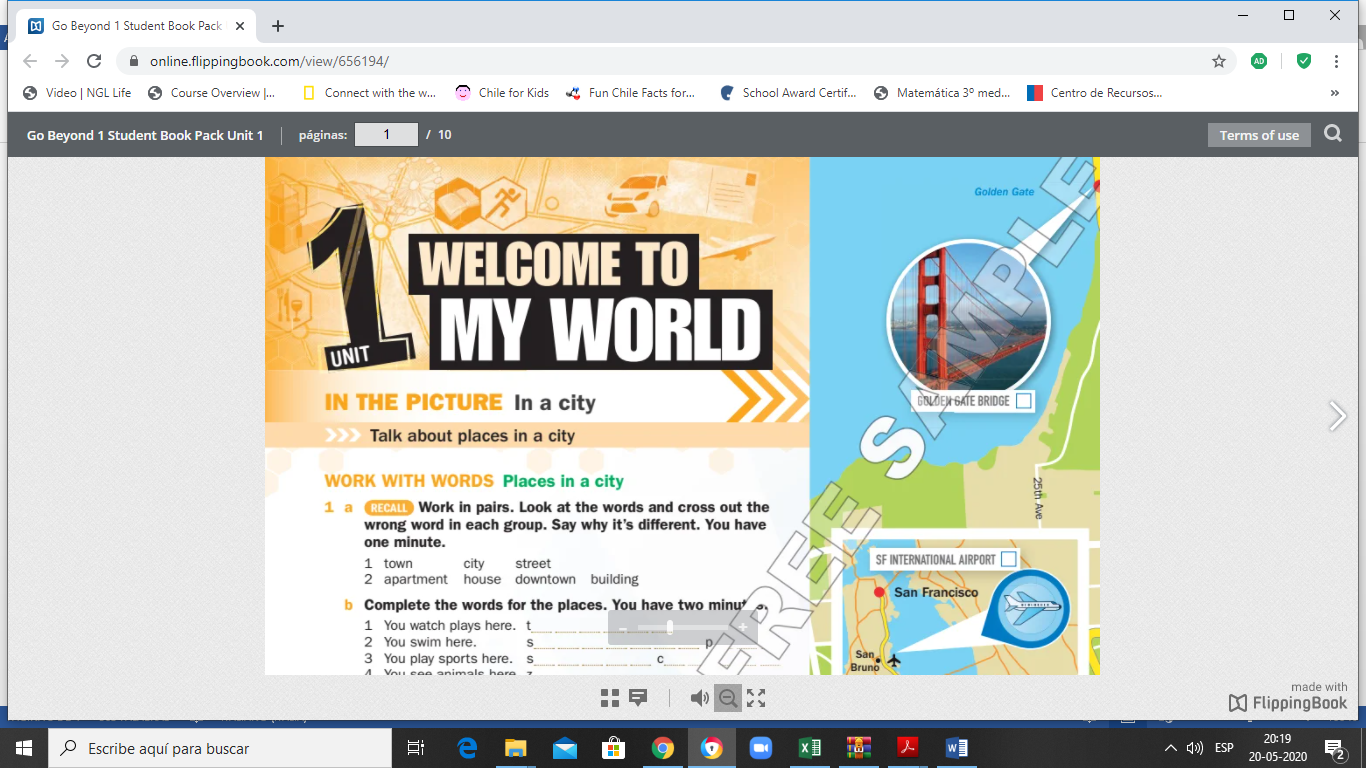 Translate the following vocabulary to English and search for them in the wordpuzzle.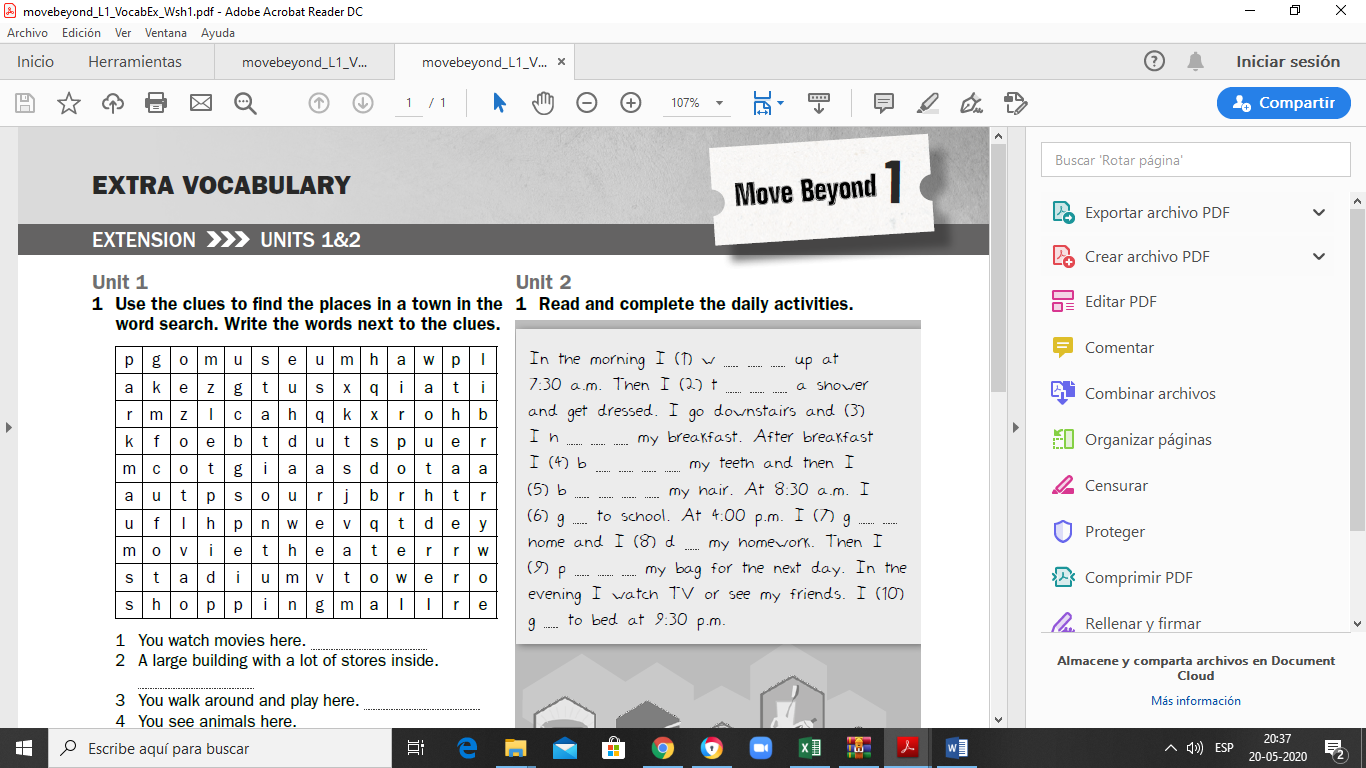 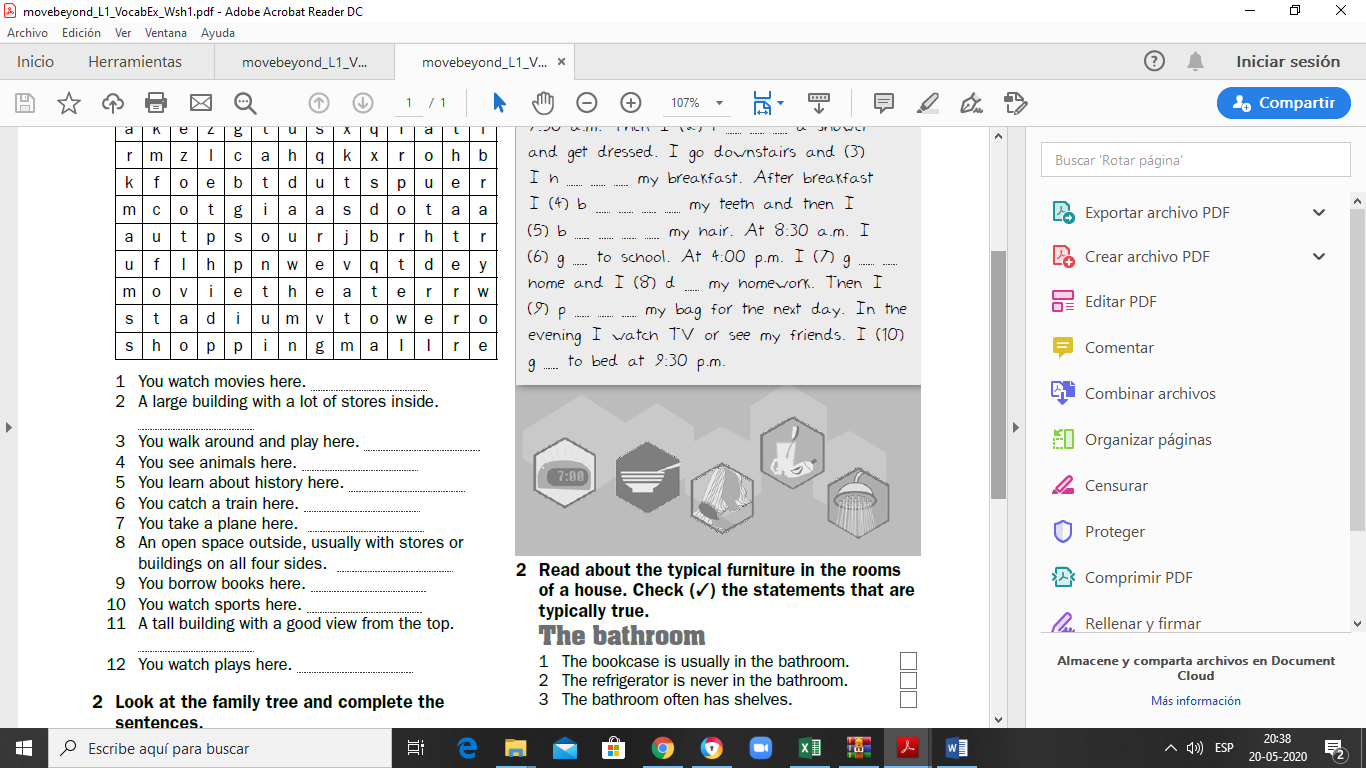 GRAMMAR: THERE IS – THERE ARERemember: 	 	Cuando queremos decir que existe una sola cosa de algo, utilizamos :a)  There is a/an a ….   ( Hay un /una……..…...)For example:     (+)There is a hospital and one police station  in San Fernando. (+)There is a cat in my family.(+)There is a Cornonavirus pandemic .(-)There isn`t an airport in my city.(?)Is  there a Planetarium in your city? No, there isn`t.Cuando queremos decir que existe mas de una cosa , utilizamos :There are some…..(Hay unos/unas…………)For example:	(+)There are many school in my city. 		(+)There are approximately 1400 students in my school.(+)There are many doctors, nurses, technicians helping to stop  Coronavirus.(-)There aren`t  any kangaroos in the Atacama desert.(?)Are there any zebras in your country? No , there aren`t. just in the zoos.Prepositions of place; Preposiciones de lugar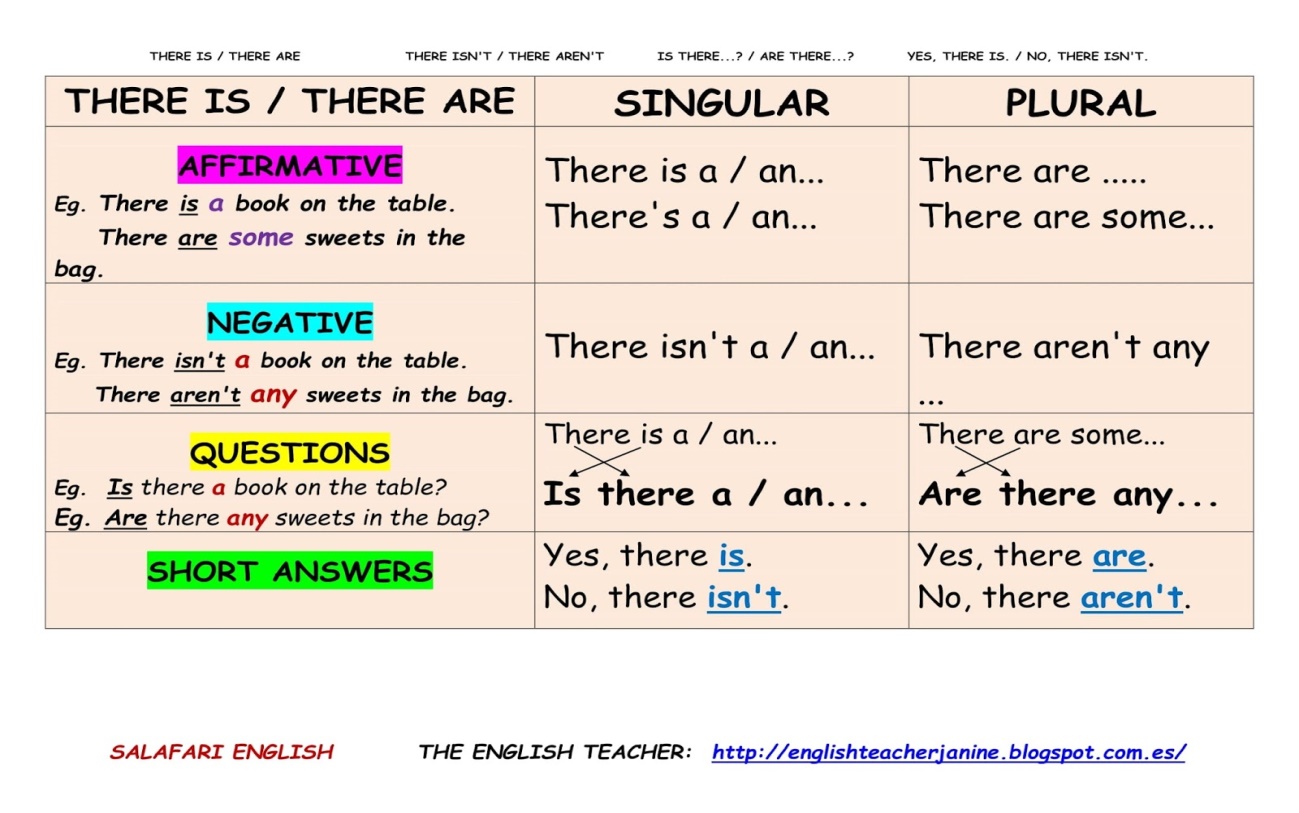 Estos nos indican la ubicación de algùn objeto.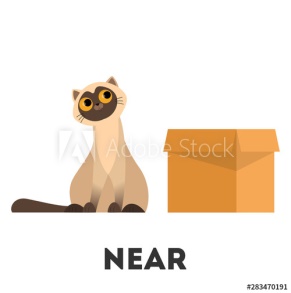 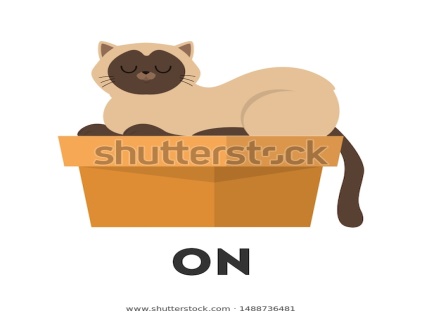 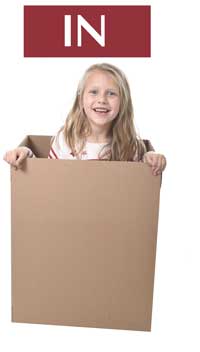 In= adentro    		             on= sobre		           near= cercano		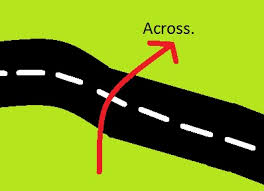 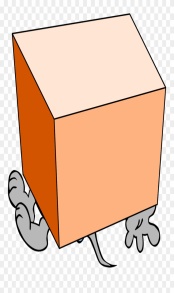 Under= debajo		           across= al otro lado de		         next to= al lado de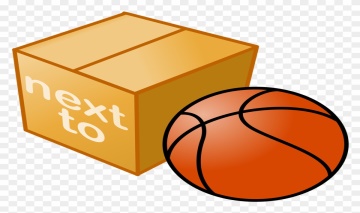 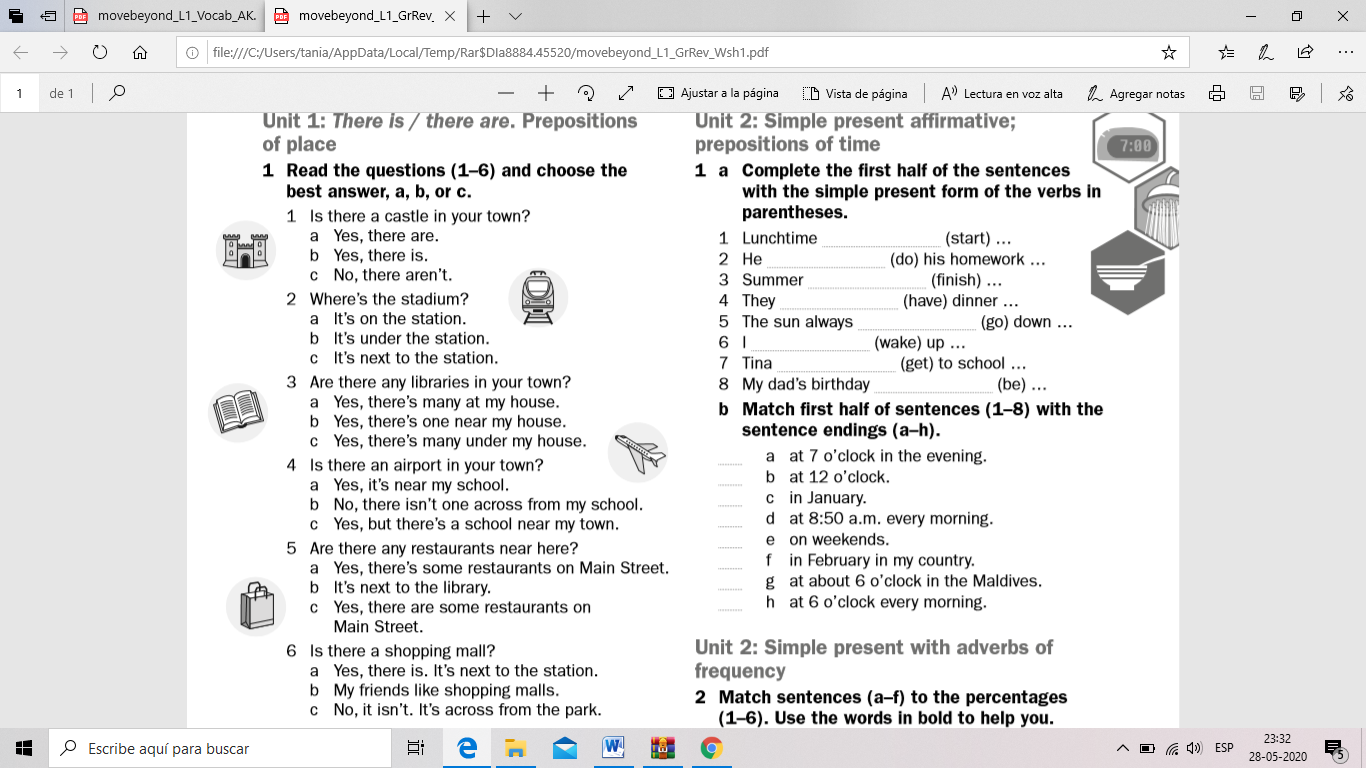 NombreNombreCurso 5to básico A-B-C             ContenidosHabilidadesObjetivos de AprendizajeObjetivos de AprendizajeGRAMMAR: Verb to be, There is / There are Vocabulary: Pronombres personales, Places, prepositions of placeRecordar-identificar- Comprender- escribirLeer y demostrar comprensión de estructuras gramaticales que contengan palabras de uso frecuente.  Escribir para describir acciones cotidianas.Leer y demostrar comprensión de estructuras gramaticales que contengan palabras de uso frecuente.  Escribir para describir acciones cotidianas.Remember: Estimado estudiante :NO ES NECESARIO IMPRIMIR LAS PÁGINAS. SÓLO LA GUIA #8 SE IMPRIME . Este año los alumnos no deben comprar el texto de Inglés, el profesor enviará guías a trabajar .Ahora empezaremos a trabajar con actividades del Libro Move Beyond 1. Por ende, el Departamento de Inglés, enviará para cada guía realizado un pantallazo de cada actividad a desarrollar.Las actividades de las guías deben ser desarrolladas en las mismas guías .Todas las actividades de ésta guía y su explicación gramatical están disponibles en el siguiente LINK: https://youtu.be/uMnCImx7n3oPuedes complementar la información en google o ver videos en youtube   para reforzar la estructura gramatical:THERE IS - THERE ARE cómo usarlo?(Alejo Lopera)Si tienes dudas o quieres enviar algunos ítems de desarrollo ,puedes escribir al correo de tu profesora de inglés: 5to Básico A-B-    tguzman@sanfernandocollege.cl Antes de empezar a trabajar , revisemos las respuestas de algunos ejercicios de la guía Número 71.    2.works  3. Cook  4. Listen  5. Goes   6. Loves   7. Does   8. eat 3.    2. don´t   3. get   4. Doesn´t   5. Don´t   6. Doesn´t4.    2. Mom and dad don´t go to work on Sundays.    3. We don´t have a test every week.    4. Shania doesn´t cook for her family.    5.They don´t meet after school.    6. Phil doesn´t think science is fun.    7. We don´t share an apartment.    8. I don´t live near my school. 3a.  2. How / what time/   3. Who   4.  Where   5. Which  6. How / When / Where /why   7. What    8. Why/ when/ where/ what time4.     2. running   3. Labelling   4. Having  5. Tying  6. trying1.    1. I like watching TV.   2. My friends hat going shopping.        3. What do you love doing ?    4. I don´t like playing the piano.                     5. Do they hat listening to music ?2.     1. C) get    2. A) Does    3. D) don´t   4. A) studies   5. A) doesn´t3.   academic subjects: geography, history, science, citizenship, social studiesMALL DE COMPRAS-=____________            MUSEO=_______________________ESTADIO=______________________     TEATRO DE CINE=___________________TEATRO=_______________________    AEROPUERTO=_____________________PLAZA=________________________    BIBLIOTECA=_______________________TORRE=________________________  ZOOLOGICO=________________________PARQUE=______________________  ESTACIÒN=__________________________ 